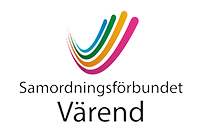 Ansökan om medel från Samordningsförbundet VärendTill Samordningsförbundet Värend kan varje part ansöka om medel inom fyra olika områden. Antingen genom processutveckling, kompetensutveckling, pilotprojekt eller verktyg. Vem som kan ansöka och om vad ansökan ska innehålla finns beskrivet samt själva ansökningsformuläret. 1. Processutveckling – En av metoderna i processutveckling är tjänstedesign. Där har parterna eller processledare identifierat en gemensam utmaning ifrån användarens behov och därefter och tar man fram prototyper (nya arbetssätt, digitala lösningar, nya verktyg mm) på förbättringar som sedan kan implementeras utan stora kostnader eller behov av resurskrävande omorganisationer. En annan metod kan vara att kartlägga behov och flöden inom av förbundets prioriterade målgrupper.2. Kompetensutveckling - Genom kompetensutveckling stärks samverkan och kunskap i och mellan medlemsparter. Vi fokuserar på tre delar; kompetensutveckling som stärker samverkan,kompetensutveckling kopplat till prioriterad målgrupp och kompetensutveckling inom tjänstedesign (för personer/verksamheter som deltar i processutveckling genom tjänstedesign).3. Pilotprojekt - Genom att finansiera pilotprojekt möjliggör vi för medlemsparter att testa och utveckla idéer och förbättringar. Ett pilotprojekt kan genomföras där processutveckling genom tjänstedesign har resulterat i en lösning som behöver prövas i större omfattning för att kunna implementeras. Ett pilotprojekt kan också ta sin utgångspunkt i en prioriterad målgrupp.4. Verktyg – Utifrån processutveckling tar förbundet fram olika verktyg för att utveckla parternas verksamheter så att förbundets målgrupp får mer samordnande insatser. Verktygen kan vara både digitala och analoga. 
Förutsättningar för att kunna ansökan om medelAnsökan kan skickas in löpande under året och handläggs löpande.Det finns ingen maxsumma att ansöka om och det finns inte heller några begränsningar om hur många gånger en förbundsmedlem kan ansöka och beviljas medel. Ansökningar inskickade gemensamt av två eller fler förbundsmedlemmar prioriteras.Förbundet förbehålls rätten att begära komplettering av inkomna ansökningar samt innehar total beslutanderätt kring ansökta medel.Om beviljade medel används på ett inkorrekt sätt kan återbetalning krävas.Finansiell samordning ersätter inte det arbete som myndigheterna ansvar för, utan ska bidra till att finansiera, stödja och utveckla den tvärsektoriella samverkanKriterier för individinriktade insatser till pilotprojektIndividinriktade insatser som till pilotverksamhet avser förbundets hela målgrupp, dvs. de individer som är aktuella hos minst två förbundsmedlemmar och som är i behov av samordnade rehabiliteringsinsatser och skall syfta till att dessa uppnår eller förbättrar sin förmåga att utföra förvärvsarbete. Samtliga förbundsmedlemmar ska kunna anvisa deltagare till beviljade individinsatser.   Geografiska och/eller organisatoriska avgränsningar ska inte begränsa inkluderingen av insatsdeltagare från andra förbundsmedlemmar om individen bedöms ingå i målgruppen.Rutin vid inom Samordningsförbundet gemensam ansökanMinst två av de fyra parterna (kommun, region, Arbetsförmedlingen eller Försäkringskassan) bör vara projektägare gemensamt. Ytterligare parter kan vara samverkansparter.Samtliga parter bakom ansökan, såväl projektägare som samverkansparter, ska ha varit delaktiga i beredningen av ansökan. Detta säkerställs genom dialog i förbundets utvecklingsgrupp.  Deltagande parter tar ansvar för att ansökan är väl förankrad i den egna organisationen.